ФЕДЕРАЛЬНОЕ АГЕНТСТВО ЖЕЛЕЗНОДОРОЖНОГО ТРАНСПОРТА Федеральное государственное бюджетное образовательное учреждение высшего образования«Петербургский государственный университет путей сообщения Императора Александра I»(ФГБОУ ВО ПГУПС)Кафедра «Локомотивы и локомотивное хозяйство»ПРОГРАММА ПРОИЗВОДСТВЕННОЙ ПРАКТИКИ «НАУЧНО-ИССЛЕДОВАТЕЛЬСКАЯ РАБОТА» (Б2.П.2)для специальности23.05.03 «Подвижной состав железных дорог» специализации «Локомотивы» Форма обучения – очная, заочнаяСанкт-Петербург2018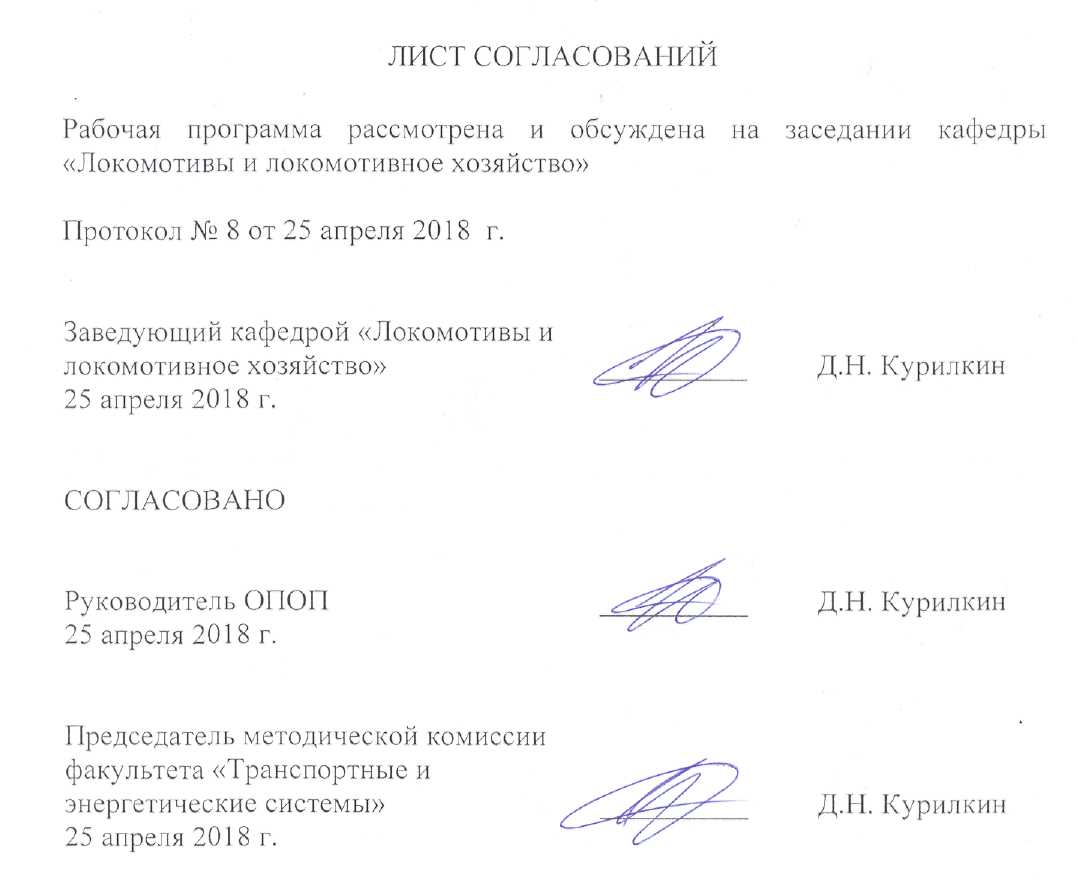 1. Вид практики, способы и формы ее проведенияПрограмма составлена в соответствии с ФГОС ВО, утвержденным «17» октября 2016 г., приказ № 1295 по специальности 23.05.03 «Подвижной состав железных», по производственной практике «Научно-исследовательская работа».Вид практики – производственная.Тип практики: конструкторская.Способ проведения практики – стационарная, выездная.Форма проведения: практика проводится дискретно по периодам проведения практик – путем чередования в календарном графике периодов учебного времени для проведения практик с периодами учебного времени для проведения теоретических занятий.Практика проводится на выпускающей кафедре университетского комплекса, а также на предприятиях (в организациях) и научно-исследовательских подразделениях железнодорожного транспорта, транспортного строительства и других отраслей экономики, по заявкам которых выполняется дипломный проект. Целью изучения дисциплины «Научно-исследовательская работа» является формирование студентов как творческих личностей, способных адекватно и эффективно решать возникающие перед ними задачи различного уровня в области организации эксплуатации  и ремонта локомотивов.- использование творческого потенциала студентов для решения актуальных проблем науки и образования.Для достижения поставленной цели решаются следующие задачи:проведение научных исследований в области эксплуатации, производства и
ремонта   подвижного   состава  железнодорожного   транспорта,  организации
производства, истории науки и техники;анализ состояния и динамики объектов исследования, разработка планов,
программ и методики проведения исследований заданных объектов;сбор, анализ и обобщение исходных материалов;анализ, интерпретация и моделирование на основе существующих научных
концепций и программных средств заданных элементов подвижного состава или процессов, поиск новых технических решений; обеспечение участия студентов в проведении фундаментальных, прикладных и экспериментальных исследований по тематическим планам НИР кафедры  с использованием полученных ими результатов для решения научных проблем и в учебно-воспитательном процессе;выполнение индивидуального учебного научно-исследовательского задания.2. Перечень планируемых результатов обучения при прохождении практики, соотнесенных с планируемыми результатами освоения основной профессиональной образовательной программыПланируемыми результатами прохождения практики является приобретение знаний, умений, навыков и/или опыта деятельности.В результате прохождения практики обучающийся должен:ЗНАТЬ:- математические и статистические методы при сборе, систематизации, обобщении и обработке научно-технической информации, подготовке обзоров, аннотаций, составления рефератов, отчетов и библиографий по объектам исследования; -  правила технической эксплуатации железных дорог, основные методы организации работы железнодорожного транспорта, его структурных подразделений, основы правового регулирования деятельности железных дорог; - устройства и взаимодействия узлов и деталей подвижного состава;- организацию работы локомотивного хозяйства;- организацию технического обслуживания и текущего ремонта.УМЕТЬ:- ориентироваться в технических характеристиках, конструктивных особенностях и правилах ремонта подвижного состава, оценивать его технический уровень;- проводить испытания подвижного состава и его узлов;- обосновывать правильность выбора необходимого оборудования и средств технического оснащения, изучать и распространять передовой опыт;- разрабатывать с учетом эстетических, прочностных и экономических параметров технические задания и технические условия на проекты подвижного состава и его отдельных элементов;- осуществлять поиск и проверку новых технических решений по совершенствованию подвижного состава, анализировать поставленные исследовательские задачи в областях проектирования и ремонта подвижного состава на основе подбора и изучения литературных, патентных и других источников информации;- проводить научные исследования и эксперименты, анализировать, интерпретировать и моделировать на основе существующих научных концепций отдельные явления и процессы с формулировкой аргументированных умозаключений и выводов;- выполнять математическое моделирование процессов и объектов на базе стандартных пакетов автоматизированного проектирования и исследований;- составлять описания проводимых исследований и разрабатываемых проектов, собирать данные для составления отчетов, обзоров и другой технической документации.ВЛАДЕТЬ: - методами производства деталей подвижного состава и навыками технолога по его контролю;- опытом  участия в научных дискуссиях и процедурах защиты научных работ различного уровня и выступлений с докладами и сообщениями по тематике проводимых исследований; - способами распространения и популяризации профессиональных знаний.- методами повышения эффективности организации производства, обеспечения безопасности и экологичности производственных процессов, применяемых на железнодорожном транспорте.ОПЫТ ДЕЯТЕЛЬНОСТИ:- производственно-технологическая деятельность;- организационно-управленческая деятельность;- проектно-конструкторская деятельность. Приобретенные знания, умения, навыки и/или опыт деятельности, характеризующие формирование компетенций, осваиваемых при прохождении данной практики, позволяют решать профессиональные задачи, приведенные в соответствующем перечне по видам профессиональной деятельности в п. 2.4 основной профессиональной образовательной программы (ОПОП).Прохождение практики направлено на формирование следующих общепрофессиональных компетенций (ОПК)способностью применять полученные знания для разработки и внедрения технологических процессов, технологического оборудования и технологической оснастки, средств автоматизации и механизации (ОПК-11);Прохождение практики направлено на формирование следующих профессиональных компетенций (ПК), соответствующих видам профессиональной деятельности, на которые ориентирована программа специалитета:организационно-управленческая деятельность:способностью анализировать технологические процессы производства и ремонта подвижного состава как объекта управления, применять экспертные оценки для выработки управленческих решений по дальнейшему функционированию эксплуатационных и ремонтных предприятий и оценке качества их продукции (ПК-12);способностью проводить экспертизу и анализ прочностных и динамических характеристик подвижного состава, их технико-экономических параметров, оценивать технико-экономические параметры и удельные показатели подвижного состава (ПК-13);способностью использовать методы экономического и системного анализа для определения производственной мощности и показателей финансово-хозяйственной деятельности предприятий железнодорожного транспорта, в том числе предприятий по техническому обслуживанию и ремонту подвижного состава (ПК-14);способностью готовить исходные данные для выбора и обоснования научно-технических и организационно-управленческих решений на основе экономического анализа, готовностью принимать участие в организации совещаний, семинаров, деловых и официальных встреч (ПК-17);Область профессиональной деятельности обучающихся, прошедших данную практику, приведена в п. 2.1 ОПОП.Объекты профессиональной деятельности обучающихся, прошедших данную практику, приведены в п. 2.2 ОПОП.3. Место практики в структуре основной профессиональной образовательной программыПрактика «Научно-исследовательская работа» (Б2.П.3) относится к Блоку 2 «Практики, в том числе научно-исследовательская работа (НИР)»  и является обязательной.4. Объем практики и ее продолжительностьПрактика проводится в летний период.Для очной формы обучения: Для заочной формы обучения:Примечания: «Форма контроля знаний» – экзамен (Э), зачет (З), зачет с оценкой (З*).5. Содержание практики 6. Формы отчетностиПо итогам практики обучающимся составляется отчет с учетом индивидуального задания, выданного руководителем практики от Университета.Структура отчета по практике представлена в фонде оценочных средств.После прибытия на предприятие и оформления направления на практику в отделе кадров (отделе управления персоналом), обучающийся направляет в электронном виде отсканированное направление на практику с отметкой о прибытии в адрес руководителя по практике кафедры, ответственной за организацию практики. После завершения практики, предприятие ставит отметку об убытии с практики в направлении на практику.Направление на практику с отметками предприятия о прибытии и убытии обучающегося на практику, сдается на кафедру, ответственную за организацию практики.7. Фонд оценочных средств для проведения промежуточной аттестации обучающихся по практикеФонд оценочных средств по практике является неотъемлемой частью программы практики и представлен отдельным документом, рассмотренным на заседании кафедры и утвержденным заведующим кафедрой.8. Перечень основной и дополнительной учебной литературы, нормативно-правовой документации и других изданий, необходимых для проведения практики8.1 Перечень основной учебной литературы, необходимой для прохождения практики1. Собенин Л.А. Устройство и ремонт тепловозов. Учебник для студ. учреждений сред.проф. образования - М.: Издательский центр Академия, 2013–416с.  2. Собенин Л.А., Зайцев А.А., Чмыхов Б.А.  Организация, планирование и управление локомотиворемонтным производством: Учебник для ВУЗов ж.д. транспорта/Под редакцией Л.А. Собенина – М.: Маршрут, 2006 – 439с.3. Данковцев В.Т. Техническое обслуживание и ремонт локомотивов.: Учебник для ВУЗов ж.д. транспорта. – М. ГОУ «Учебно-методический центр по образованию на железнодорожном транспорте», 2007 – 558с.8.2 Перечень дополнительной учебной литературы, необходимой для прохождения практики1. Малаземов Н.А., Иунихин А.И., Каплунов М. Тепловозоремонтные предприятия: Организация, планирование и управление. Учебник для ВУЗов ж.д. транспорта – М.: Транспорт,1988-295с.2. Петров Ю.Д., Купоров А.Н., Шкурнин Л.В. Планирование на предприятиях железнодорожного транспорта. Учебник для ВУЗов ж.д. транспорта. – М. ГОУ «Учебно-методический центр по образованию на железнодорожном транспорте», 2008 –230с.3. Фильков Н.И., Дубинский Е.Л., Майзель М.М., Стерлин И.Б. Поточные линии ремонта локомотивов в депо. М.: Транспорт, 1983-302с.4. Петров Ю.Д., Купоров А.Н., Шкурнин Л.В. Планирование на предприятиях железнодорожного транспорта. Учебник для ВУЗов ж.д. транспорта. – М. ГОУ «Учебно-методический центр по образованию на железнодорожном транспорте», 2008 –230с.5. Айзинбуд С.Я., Кельперис П.И. Эксплуатация локомотивов. М.: Транспорт, 1990 – 264с. 6. Хасин Л.Ф., Матвеев В.Н. Экономика, организация и управление локомотивным хозяйством. Учебник . М.: Желдориздат, 2002 – 452с8.3 Перечень нормативно-правовой документации, необходимой для прохождения практикиПри прохождении практики нормативно-правовая документация не используется.8.4 Другие издания, необходимые для прохождения практики1. 1. Ролле И.А. , Громов Д.И., Фролов А.В. Метрологическое обеспечение технологических процессов ремонта локомотивов. Часть I. Измерение износа и деформации. Учебное пособие. СПб.: ПГУПС, 2009 – 44с.2. Ролле И.А., Громов Д.И., Дворкин П.В. Метрологическое обеспечение технологических процессов ремонта локомотивов. Часть II. Статистический контроль точности обработки деталей локомотивов. Учебное пособие. СПб.: ПГУПС, 2012 – 53с.3. Панченко М.Н., Фролов А.В., Ролле И.А.  Метрологическое обеспечение технологических процессов ремонта локомотивов. Часть III.Электрические измерения. Учебное пособие. СПб.: ПГУПС, 2013 – 48с.4. Собенин Л.А., Воробьёв А.А., Крилкин Д.Н. Организация ремонта в основных цехах и отделениях локомотивного депо. Методические указания. СПБ.: ПГУПС, 2006 – 30с.5. Иванов В.Н. Локомотивное хозяйство. Экипировка тепловозов. СПб.: ПГУПС, 2014 – 24с.6. Иванов В.Н., Фролов А.В. Составление декадного графика локомотивов и именного графика работы локомотивных бригад. СПб.: ПГУПС, 2012 – 16с.9. Перечень ресурсов информационно-телекоммуникационной сети «Интернет», необходимых для прохождения практики1.	Личный кабинет обучающегося и электронная информационно-образовательная среда. [Электронный ресурс]. – Режим доступа: http://sdo.pgups.ru/  (для доступа к полнотекстовым документам требуется авторизация).  2. 	Электронно-библиотечная система ibooks.ru [Электронный ресурс]. Режим доступа:  http://ibooks.ru/ — Загл. с экрана.3.	Электронно-библиотечная система ЛАНЬ [Электронный ресурс]. Режим доступа:  https://e.lanbook.com/books — Загл. с экрана.10. Перечень информационных технологий, используемых при проведении практики, включая перечень программного обеспечения и информационных справочных системСистемой информационного обеспечения практики предусматриваются использование единой автоматизированной информационной системы управления Университета (ЕАИСУ) для учета прохождения практики обучающимися с первого по пятый курсы.Системой информационного обеспечения практики предусматриваются использование единой автоматизированной информационной системы управления Университета (ЕАИСУ) для учета прохождения практики обучающимися с первого по пятый курсы.Перечень информационных технологий, используемых при осуществлении образовательного процесса по дисциплине:технические средства (компьютерная техника и средства связи (персональные компьютеры, проектор);методы обучения с использованием информационных технологий (демонстрация мультимедийных материалов);электронная информационно-образовательная среда Петербургского государственного университета путей сообщения Императора Александра I [Электронный ресурс]. Режим доступа:  http://sdo.pgups.ru.Дисциплина обеспечена необходимым комплектом лицензионного программного обеспечения, установленного на технических средствах, размещенных в специальных помещениях и помещениях для самостоятельной работы: операционная система Windows.11.  Описание материально-технической базы, необходимой для проведения практикиМатериально-техническая база, используемая при изучении данной дисциплины, соответствует действующим санитарным и противопожарным правилам и нормам и обеспечивает проведение всех видов занятий, предусмотренных учебным планом для данной дисциплины. Как правило, практика проводится на предприятиях, с которыми заключены договора на ее проведение. Материально-техническая база, необходимая для проведения практики, определяется в соответствии с индивидуальным заданием, с рабочим местом и видами работ, выполняемыми обучающимися в организации. В том случае, если практика проходит в Университете, то для ее проведения используется материально-техническая база кафедры локомотивы и локомотивное хозяйство».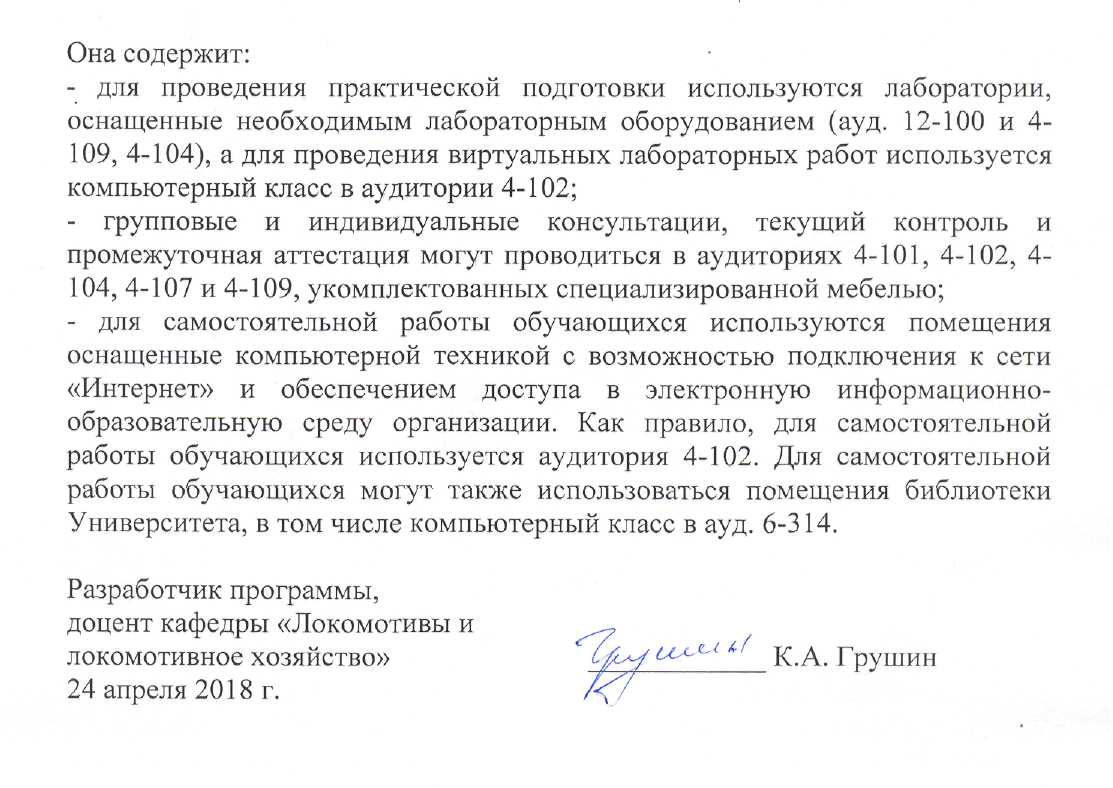 Вид учебной работыВсего часовСеместрВид учебной работыВсего часов10Форма контроля знанийЗЗОбщая трудоемкость: час / з.е.108/3108/3Продолжительность практики: неделя22Вид учебной работыВсего часовКурсВид учебной работыВсего часов6Форма контроля знанийЗЗОбщая трудоемкость: час / з.е.108/3108/3Продолжительность практики: неделя22№ п/пСодержание практикиФорма и место проведенияРезультат (форма отчета)1.Изучение специальной литературы и другой научно-технической информации о достижениях отечественной и зарубежной науки и техники в области подвижного состава железнодорожного транспорта.2.Изучение существующих научных концепций в области исследования элементов подвижного состава или процессов его эксплуатации, производства и ремонта. Разработка программы исследования.3. Анализ поставленных исследовательских задач в областях проектирования, эксплуатации, производства и ремонта подвижного состава на основе подбора и изучения литературных, патентных и других источников информации.4.Выбор методов проведения научных исследований и составление отчета.ПГУПС.Локомотивное эксплуатационное депо.Сервисные локомотивные депо.Зачет(Письменный отчет)